ภาคผนวกรายละเอียดตัวชี้วัด การบริบาลฟื้นสภาพระยะกลาง (Intermediate care : IMC)ภาคผนวก 1 เกณฑ์การบริบาลฟื้นสภาพระยะกลางแบบผู้ป่วยใน (IPD-IMC protocol) สำหรับโรงพยาบาลระดับ M และ Fโรงพยาบาล................................................................................. จังหวัด............................................................ ระดับ...................ประเมินเฉพาะ Intermediate bed หรือ ward เพียงอย่างใดอย่างหนึ่งตามที่ รพ.ได้ถูกกำหนด โดยใช้เครื่องหมาย  ในช่องที่ตรงกับการดำเนินงานหมายเหตุ: 1. ต้องมีการดำเนินการทุกรายการในแต่ละข้อ จึงจะถือว่าผ่านในแต่ละข้อนั้น ๆ (ไม่นับรวมรายการที่ระบุ ถ้ามี/ควรมี)  2. ข้อ 7 – 8 หากรายการใดไม่มีบริการในโรงพยาบาลระดับ M และ F แต่มีการบริหารจัดการภายในจังหวัด เพื่อให้ผู้ป่วยเข้าถึงบริการ ถือว่าผ่านแผนการพัฒนา ได้แก่ .............................................................................................................................................................................................……………………………………………………………………………………………………………………………………………………………………………………………………………………………………………………………………………………………………………………………………………………………………………………………………………………………………………………………………………………………………………………………………………………………………………………………………………………………………………………………………………………………………………………………………………………………………………………………………………………………………………………………………………………………………………………………………………………………………………………………………………………………………………………………………………………………………………………………………………………………………………………………………………………………………………………………………………………………………………………………………………………………………………………………………………………………………………………………………………………………………………………………………………………………………………………………………………….............................................................................................................................................................................................................................................................................................................ภาคผนวก 2 IPD care protocol ประกอบด้วย 1) Problem list & plan, 2) Standing doctor order sheet, 3) Team meeting report และ 4) Activities protocol 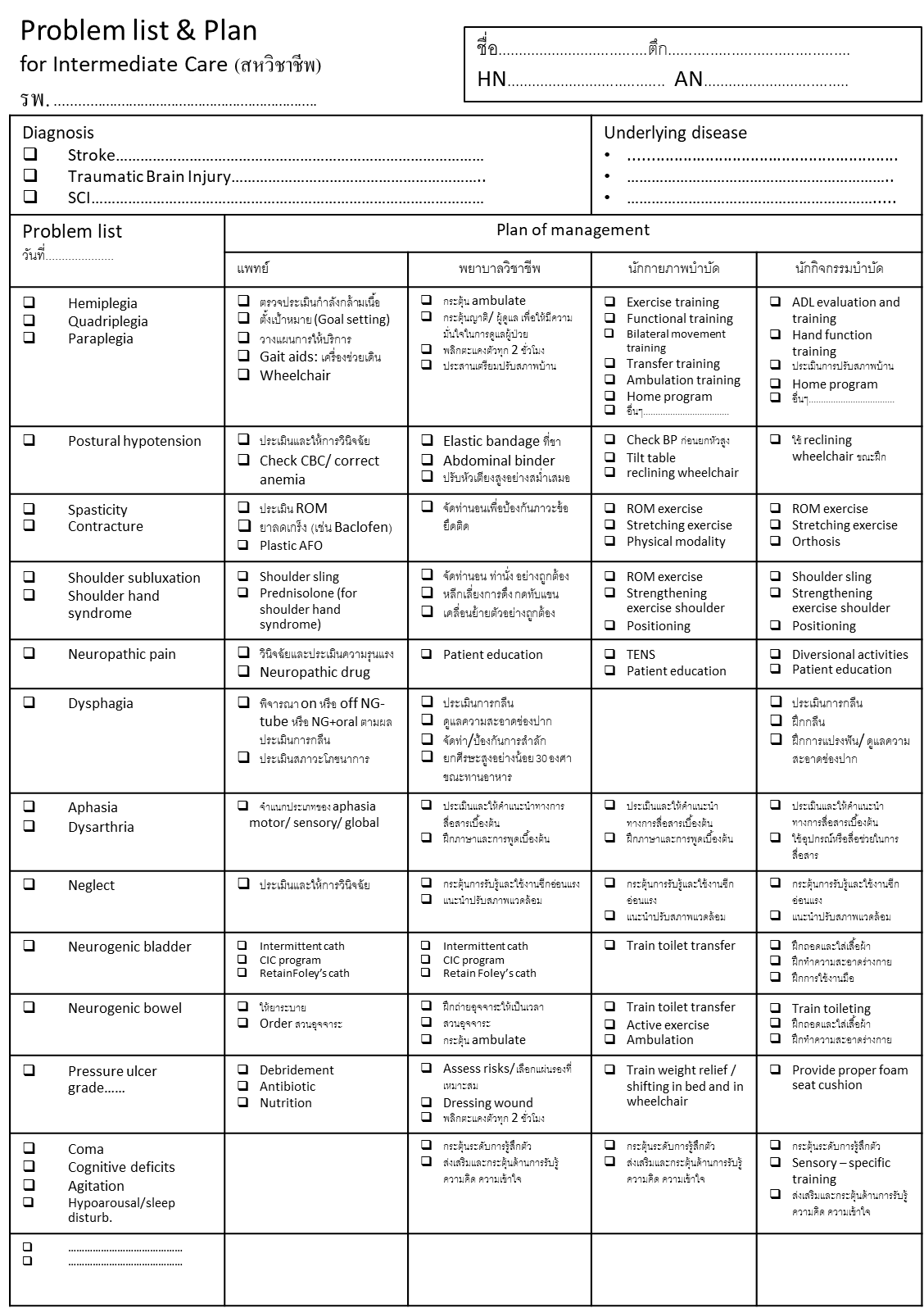 *หมายเหตุ นักกิจกรรมบำบัดสามารถให้บริการโดยบุคลาการทางการแพทย์ปฏิบัติแทน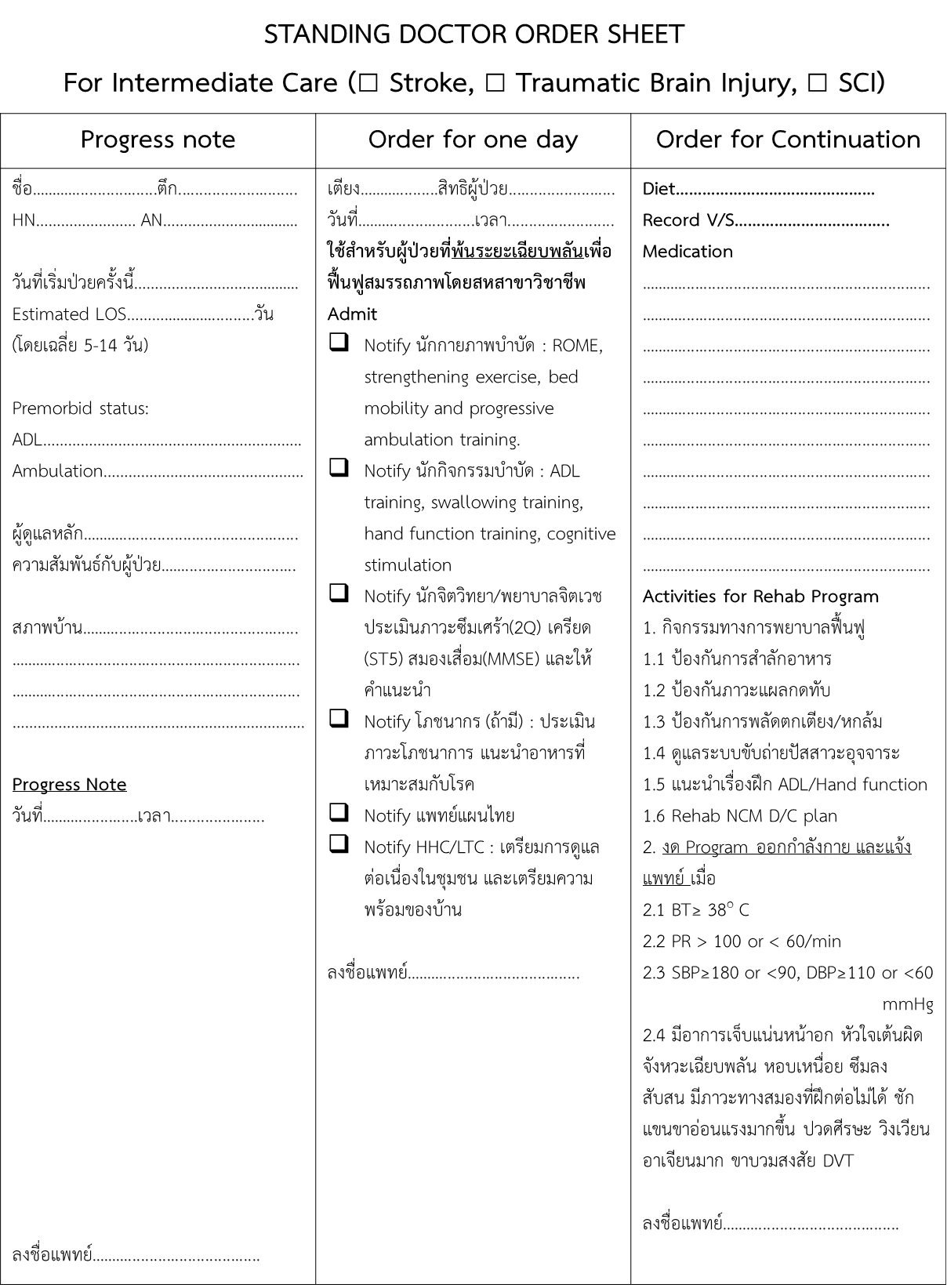 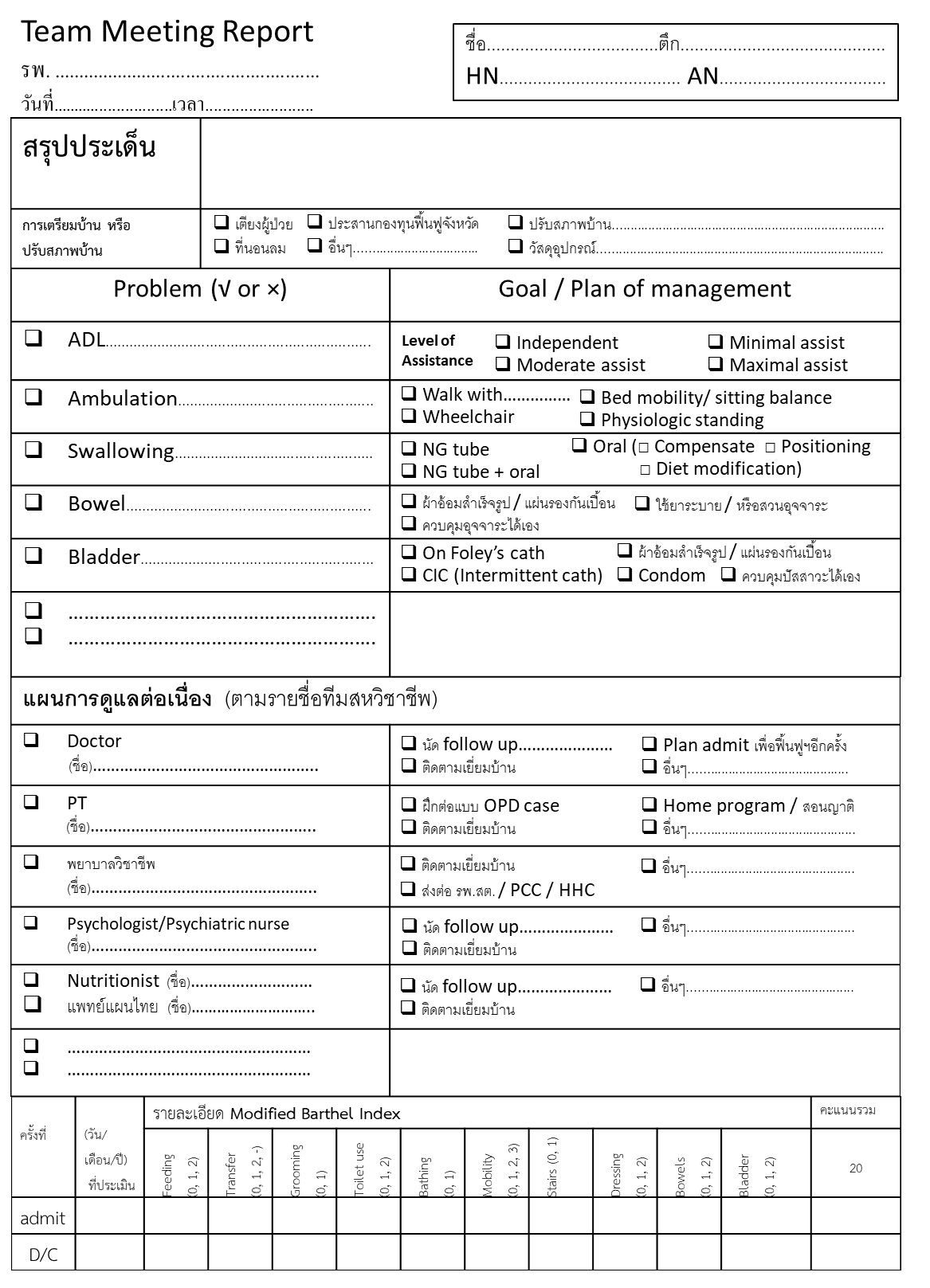 หมวด2.ด้านบริการเป็นเลิศ (Service Excellence)แผนที่6. การพัฒนาระบบบริการสุขภาพ (Service Plan)โครงการที่15. โครงการการบริบาลฟื้นสภาพระยะกลาง (Intermediate Care; IMC)ระดับการแสดงผลจังหวัด เขตสุขภาพ และประเทศชื่อตัวชี้วัด37. ร้อยละของ ผู้ป่วย Intermediate care * ได้รับการบริบาลฟื้นสภาพและติดตามจนครบ 6 เดือน หรือจน Barthel index = 20 ก่อนครบ 6 เดือนคำนิยามการบริบาลฟื้นสภาพระยะกลาง (Intermediate care; IMC) หมายถึง การบริบาลฟื้นสภาพผู้ป่วยระยะกลางที่มีอาการทางคลินิกผ่านพ้นภาวะวิกฤติและมีอาการคงที่ 
แต่ยังคงมีความผิดปกติของร่างกายบางส่วนอยู่และมีข้อจำกัดในการปฏิบัติกิจกรรมในชีวิตประจำวัน จำเป็นต้องได้รับบริการฟื้นฟูสมรรถภาพทางการแพทย์โดยทีมสหวิชาชีพ (multidisciplinary approach) อย่างต่อเนื่องจนครบ 6 เดือน ตั้งแต่ในโรงพยาบาลจนถึงชุมชน เพื่อเพิ่มสมรรถนะร่างกาย จิตใจ ในการปฏิบัติกิจวัตรประจำวัน และลดความพิการหรือภาวะทุพพลภาพ รวมทั้งกลับสู่สังคมได้อย่างเต็มศักยภาพ โดยมีการให้บริการผู้ป่วย ระยะกลางใน รพ.ทุกระดับ (A, S: เป็นโรงพยาบาลแม่ข่าย M, F: โรงพยาบาลลูกข่ายและให้บริการ intermediate bed/ward)*ผู้ป่วย Intermediate care หมายถึง ผู้ป่วย Stroke, Traumatic Brain Injury, Spinal Cord Injury รายใหม่ หรือกลับเป็นซ้ำภายในระยะเวลา 6 เดือน และ Fragility hip fracture รายใหม่หรือกลับเป็นซ้ำทั้งหมดทุกรายที่เข้ารับการรักษาในโรงพยาบาลภายในจังหวัดที่รอดชีวิตและมีคะแนน Barthel index <15 รวมทั้งคะแนน Barthel index ≥15 with multiple impairmentsIntermediate ward คือ การให้บริการ Intensive inpatient rehabilitation program หมายถึง ผู้ป่วยได้รับการฟื้นฟูแบบผู้ป่วยใน อย่างน้อยวันละ 3 ชั่วโมง และอย่างน้อย 5 วัน ต่อสัปดาห์ หรือ อย่างน้อย 15 ชั่วโมง/สัปดาห์ (ไม่รวมชั่วโมง nursing care) โดยมีรายละเอียดการให้บริการ Intermediate ward ตามภาคผนวก 1Intermediate bed คือ การให้บริการ Inpatient rehab program หมายถึง ผู้ป่วยได้รับ          การฟื้นฟูโดยเฉลี่ยอย่างน้อย วันละ 1 ชั่วโมงอย่างน้อย 3 ครั้งต่อสัปดาห์ (ไม่รวมชั่วโมง nursing care) การพยาบาลฟื้นฟูสภาพ หมายถึง กิจกรรมการพยาบาลที่ใช้กระบวนการหรือกิจกรรมที่มุ่งหวังให้ผู้ป่วย คนพิการ สามารถฟื้นคืนสภาพให้เร็วที่สุด ยอมรับและปรับตัวกับความเปลี่ยนแปลงที่เกิดขึ้นทั้งด้านร่างกาย จิตใจ สังคมและเศรษฐกิจ โดยกระบวนการหรือกิจกรรมต่าง ๆ นั้น ต้องอาศัยการมีส่วนร่วมของผู้ป่วย คนพิการ ญาติ ผู้ดูแล และทีม
สหวิชาชีพเพื่อส่งเสริมให้ผู้ป่วย คนพิการ สามารถดำรงชีวิตอิสระในสังคมได้ตามศักยภาพ รวมถึงการพิทักษ์สิทธิอันพึงได้ให้กับผู้ป่วย คนพิการหมายเหตุ1. โรงพยาบาลระดับ A และ S ควรมีบทบาทเป็นผู้คัดกรอง ส่งต่อ และติดตามข้อมูลผู้ป่วย รวมทั้งการสนับสนุนทางด้านวิชาการและการรับปรึกษา2. การให้บริการ intermediate ward ได้ในโรงพยาบาลทุกระดับที่สังกัดกระทรวงสาธารณสุขขึ้นกับความพร้อมและบริบทของพื้นที่ในแต่ละจังหวัดและเขตสุขภาพ3. ควรใช้ Barthel ADL index รายงานผลเพิ่มเติม เพื่อวัดผลลัพธ์การดำเนินการเกณฑ์เป้าหมาย : เกณฑ์เป้าหมาย : วัตถุประสงค์ 1. พัฒนาระบบบริการฟื้นฟูสมรรถภาพและการดูแลต่อเนื่องในผู้ป่วย Stroke, Traumatic brain injury, Spinal cord injury และ Fragility hip fracture ไปจนครบระยะเวลา 6 เดือน 2. สร้างเครือข่ายบริการโดยทีมสหสาขาวิชาชีพ3. เพิ่มคุณภาพชีวิต ป้องกันและลดความพิการของผู้ป่วย4. เพิ่มทักษะในการดูแลตนเองของผู้ป่วยและญาติ พร้อมเชื่อมโยงแผนการดูแลต่อเนื่องสู่ที่บ้านและชุมชน5. ลดความแออัด รพศ. รพท. / เพิ่มอัตราครองเตียง รพช.ประชากรกลุ่มเป้าหมาย1. ผู้ป่วย Stroke, Traumatic Brain Injury และ Spinal Cord Injury รายใหม่หรือกลับเป็นซ้ำทั้งหมดที่เข้ารับการรักษาในโรงพยาบาลภายในจังหวัด2. ผู้ป่วยที่มีอายุตั้งแต่ 50 ปีขึ้นไป ทุกรายที่เข้ารับการรักษาในโรงพยาบาลภายในจังหวัดด้วยภาวะกระดูกสะโพกหักจากภยันตรายชนิดไม่รุนแรง (Fragility hip fracture)วิธีการจัดเก็บข้อมูลจัดเก็บรวบรวมข้อมูลโดยทีมนิเทศและตรวจราชการกระทรวงสาธารณสุข และกรมการแพทย์รายการข้อมูล 1A = จำนวนผู้ป่วย IMC ที่ได้รับการบริบาลฟื้นสภาพระยะกลาง* และติดตามจนครบ 6 เดือน หรือจนกว่า Barthel index = 20 รายการข้อมูล 2B = จำนวนผู้ป่วย IMC ที่เข้าสู่ระบบบริบาลฟื้นสภาพระยะกลาง หมายเหตุคำชี้แจงการลงข้อมูลตัวชี้วัด 1. การเข้ารับบริการการบริบาลฟื้นสภาพระยะกลางทั้งในรูปแบบผู้ป่วยใน ผู้ป่วยนอก และเยี่ยมบ้าน หรืออย่างใดอย่างหนึ่ง2. ผู้ป่วยได้รับการฟื้นฟูฯ นับรวมผู้ป่วยที่เข้าระบบทั้งหมดในช่วงเวลานับย้อนหลัง ตามไตรมาส ตั้งแต่ กันยายน 2565 - ตุลาคม 25663. ผู้ป่วยที่เสียชีวิตระหว่างการดูแลและติดตามนับรวมในการเก็บข้อมูล4. ควรใช้ Barthel ADL index  เพื่อวัดผลลัพธ์การดำเนินการสูตรคำนวณตัวชี้วัด(A/B) × 100ระยะเวลาประเมินผลรายงานเป็นรายไตรมาสเกณฑ์การประเมิน :ปี 2566:ปี 2567:เกณฑ์การประเมิน :ปี 2566:ปี 2567:ปี 2568:ปี 2569:ปี 2568:ปี 2569:วิธีการประเมินผล : สำนักงานสาธารณสุขจังหวัดประสานการจัดเก็บข้อมูลการดำเนินงานจากคณะกรรมการ Service Plan จังหวัด หรือผู้รับผิดชอบงานของโรงพยาบาลเอกสารสนับสนุน : 1. งานวิจัยการศึกษาการจัดบริการและต้นทุนบริการฟื้นฟูสมรรถภาพทางการแพทย์ผู้ป่วยระยะกลาง (Intermediate Care) ภายใต้ระบบหลักประกันสุขภาพ พ.ศ.25522. แนวทางการฟื้นฟูสมรรถภาพผู้ป่วยโรคหลอดเลือดสมอง (Clinical Practice Guidelines for Stroke Rehabilitation) พ.ศ.2559 (ฉบับปรับปรุงครั้งที่ 3) สถาบันประสาทวิทยา3. งานวิจัยการประเมินผลระบบการให้บริการการดูแลระยะกลาง (Intermediate Care) พ.ศ.25624. งานวิจัยต้นทุน-ประสิทธิผลของการดูแลผู้ป่วยโรคหลอดเลือดสมองหลังระยะเฉียบพลัน ด้วยรูปแบบการดูแลระยะกลางแบบผู้ป่วยใน (intermediate care) เปรียบเทียบกับการฟื้นฟูสมรรถภาพแบบผู้ป่วยนอก พ.ศ.25625. คู่มือการฟื้นฟูสมรรถภาพผู้ป่วยระยะกลางสำหรับบุคลากรทางการแพทย์ตามแผนพัฒนาระบบบริการสุขภาพ (Guideline for Intermediate care service plan) พ.ศ. 25626. คู่มือแนวทางการตรวจนิเทศงาน กรมการแพทย์ (Smart Inspection Guideline)สำนักนิเทศระบบการแพทย์ กรมการแพทย์ รายละเอียดข้อมูลพื้นฐาน *หมายเหตุ: ข้อมูลจากผลตรวจราชการ รอบที่ 2 ปีงบประมาณ 2565 ณ วันที่ 22 กันยายน 2565ผู้ให้ข้อมูลทางวิชาการ /ผู้ประสานงานตัวชี้วัด1. นพ.ศุภศิลป์ จำปานาค  		นายแพทย์เชี่ยวชาญโทรศัพท์มือถือ : 08 6702 4649 		E-mail : sjampanak@gmail.comกลุ่มงานเวชกรรมฟื้นฟู โรงพยาบาลสระบุรี สำนักงานปลัดกระทรวงสาธารณสุข2. นพ.ประสิทธิชัย  มั่งจิตร  		นายแพทย์เชี่ยวชาญโทรศัพท์มือถือ : 08 1923 0536 		E-mail : Peed.pr@gmail.comกองบริหารการสาธารณสุข สำนักงานปลัดกระทรวงสาธารณสุข3. พญ.วิชนี   ธงทอง			นายแพทย์ชำนาญการพิเศษโทรศัพท์มือถือ : 08 6529 4597  		E-mail : vichyrehab@gmail.comสถาบันสิรินธรเพื่อการฟื้นฟูสมรรถภาพทางการแพทย์แห่งชาติ  กรมการแพทย์4. พญ.ดวงจิตร สมิทธิ์นราเศรษฐ์		นายแพทย์ชำนาญการโทรศัพท์มือถือ : 08 9412 9609    	E-mail : tumpotharam@gmail.com สถาบันสิรินธรเพื่อการฟื้นฟูสมรรถภาพทางการแพทย์แห่งชาติ  กรมการแพทย์5. นางสาวมณีรัตน์ หัวหนองหาร		นักวิชาการสาธารณสุขชำนาญการ โทรศัพท์มือถือ : 08 7677 6919   	E-mail : aom.maneerut@gmail.comสถาบันสิรินธรเพื่อการฟื้นฟูสมรรถภาพทางการแพทย์แห่งชาติ  กรมการแพทย์หน่วยงานประมวลผลและจัดทำข้อมูล(ระดับส่วนกลาง)กลุ่มงานนิเทศระบบการแพทย์ สำนักนิเทศระบบการแพทย์ กรมการแพทย์โทรศัพท์ที่ทำงาน : 0 2590 6358 - 59	โทรสาร : 02 965 9851E-mail : supervision.dms@gmail.com		ผู้รับผิดชอบการรายงานผลการดำเนินงาน1. กลุ่มงานนิเทศระบบการแพทย์ สำนักนิเทศระบบการแพทย์ กรมการแพทย์โทรศัพท์ที่ทำงาน : 0 2590 6358 - 59	โทรสาร : 0 2965 9851E-mail : supervision.dms@gmail.com 2. นายปวิช อภิปาลกุลวณิช		นักวิเคราะห์นโยบายและแผนชำนาญการโทรศัพท์ที่ทำงาน : 0 2590 6350		โทรศัพท์มือถือ : 09 8546 3564โทรสาร : 0 2591 8279			E-mail: evaluation.dms@gmail.com	กองยุทธศาสตร์และแผนงาน กรมการแพทย์ประเด็น Intermediate bed Intermediate wardผ่าน¹ไม่ผ่าน1. จำนวนและลักษณะเตียง  มีอย่างน้อย 2 เตียง เตียงสูง (หรือเตียงที่ปรับระดับได้)หนึ่งเตียง และเตียงเตี้ยหนึ่งเตียง มีช่องว่างระหว่างเตียง อย่างน้อย 1.5 เมตร (อย่างน้อย 1 เตียง) เพื่อใช้วีลแชร์ได้สะดวกมีอย่างน้อย 6 เตียง มีเตียงสูง (หรือเตียงที่ปรับระดับได้) และเตียงเตี้ย อย่างละครึ่งมีช่องว่างระหว่างเตียง อย่างน้อย 1.5 เมตร (อย่างน้อย 2 เตียง) เพื่อใช้วีลแชร์ได้สะดวก2. ห้องน้ำในหอผู้ป่วยมีห้องน้ำสำหรับคนพิการในหอผู้ป่วยมีห้องน้ำสำหรับคนพิการในหอผู้ป่วย3. บุคลากรขั้นต่ำแพทย์พยาบาล (ผ่านการอบรมหลักสูตรพยาบาลฟื้นฟูสภาพ 3 - 5 วัน)นักกายภาพบำบัดแพทย์ พยาบาล (ผ่านการอบรมหลักสูตรพยาบาลเฉพาะทาง สาขาการพยาบาลฟื้นฟูสภาพ   4 เดือน หรือสาขาการพยาบาลโรคหลอดเลือดสมอง)นักกายภาพบำบัดนักกิจกรรมบำบัด (ควรมี)นักจิตวิทยา หรือพยาบาลจิตเวช (ควรมี)4. แนวทางปฏิบัติสำหรับการบริบาลฟื้นสภาพผู้ป่วยใน (IPD-IMC protocol)Problem list & planTeam meeting report (1 ครั้ง/สัปดาห์)Standing doctor order sheetActivities protocolProblem list & planTeam meeting report with goal setting Standing doctor order sheetActivities protocol (รวมเวลาการฟื้นฟูฯ อย่างน้อย 15 ชั่วโมง/สัปดาห์)5. มีการบริบาลต่อเนื่องเพื่อฟื้นสภาพผู้ป่วยนอก (OPD protocol)Physical therapy อย่างน้อย 30 นาที/ครั้ง จำนวนอย่างน้อย 2 ครั้ง/เดือน ในช่วง       6 เดือนแรกหลังเกิดโรค/บาดเจ็บ หรือยุติก่อนหาก BI = 20Nursing care อย่างน้อย 1 ครั้ง/เดือน ในช่วง 6 เดือนแรกหลังเกิดโรค/บาดเจ็บ หรือยุติก่อนหาก BI = 20Physical therapy อย่างน้อย 30 นาที/ครั้ง จำนวนอย่างน้อย 2 ครั้ง/เดือน ในช่วง        6 เดือนแรกหลังเกิดโรค/บาดเจ็บ หรือยุติก่อนหาก BI = 20Occupational therapy (ถ้ามี) อย่างน้อย 30 นาที/ครั้ง จำนวนอย่างน้อย 1 ครั้ง/เดือน ในช่วง 6 เดือนแรกหลังเกิดโรค/บาดเจ็บ หรือยุติก่อนหาก BI = 20Nursing care อย่างน้อย 1 ครั้ง/เดือน ในช่วง 6 เดือนแรกหลังเกิดโรค/บาดเจ็บ หรือยุติก่อนหาก BI = 206. มีการบริบาลต่อเนื่องเพื่อฟื้นสภาพที่บ้าน (Home care & therapy)เยี่ยมบ้านอย่างน้อย 1 ครั้ง/เดือน หรือเยี่ยมผ่านระบบบริการแพทย์ทางไกลโดยสหสาขาวิชาชีพ (Telehealth หรือ Telemedicine)ในช่วง 6 เดือนแรกหลังเกิดโรค/บาดเจ็บ หรือยุติก่อนหาก BI = 20เยี่ยมบ้านอย่างน้อย 1 ครั้ง/เดือน หรือเยี่ยมผ่านระบบบริการแพทย์ทางไกลโดยสหสาขาวิชาชีพ (Telehealth หรือ Telemedicine) ในช่วง 6 เดือนแรกหลังเกิดโรค/บาดเจ็บ หรือยุติก่อนหาก BI = 207. ยาและเวชภัณฑ์(Medication and Medicament)²ยาลดเกร็ง เช่น Baclofen (บัญชี ข)ยาสวนอุจจาระ เช่น unison enemaสายสวนปัสสาวะ เช่น  Foley catheter, set silicone catheterยาลดเกร็ง เช่น Baclofen, Tizanidine (บัญชี ข)ยาสวนอุจจาระ เช่น unison enemaสายสวนปัสสาวะ เช่น  Foley catheter, set silicone catheter8. อุปกรณ์เครื่องช่วยความพิการ(Assistive devices)²Shoulder – Bobath slingPlastic AFOOne-point caneTripod or quad caneShoulder- Bobath slingPlastic AFO Cane: One-point cane, tripod cane, quad caneWheelchairสรุปการประเมิน IMC bed/ward □ ผ่าน หมายถึง ผ่านทุกข้อ (ข้อ 1-8)□ ผ่านอย่างมีเงื่อนไข หมายถึง ผ่านเกณฑ์ข้อ 1-6 ส่วนข้อ 7-8 มีแผนการพัฒนา□ ไม่ผ่าน หมายถึง ไม่ผ่านเกณฑ์ข้อ 1-6สรุปการประเมิน IMC bed/ward □ ผ่าน หมายถึง ผ่านทุกข้อ (ข้อ 1-8)□ ผ่านอย่างมีเงื่อนไข หมายถึง ผ่านเกณฑ์ข้อ 1-6 ส่วนข้อ 7-8 มีแผนการพัฒนา□ ไม่ผ่าน หมายถึง ไม่ผ่านเกณฑ์ข้อ 1-6สรุปการประเมิน IMC bed/ward □ ผ่าน หมายถึง ผ่านทุกข้อ (ข้อ 1-8)□ ผ่านอย่างมีเงื่อนไข หมายถึง ผ่านเกณฑ์ข้อ 1-6 ส่วนข้อ 7-8 มีแผนการพัฒนา□ ไม่ผ่าน หมายถึง ไม่ผ่านเกณฑ์ข้อ 1-6สรุปการประเมิน IMC bed/ward □ ผ่าน หมายถึง ผ่านทุกข้อ (ข้อ 1-8)□ ผ่านอย่างมีเงื่อนไข หมายถึง ผ่านเกณฑ์ข้อ 1-6 ส่วนข้อ 7-8 มีแผนการพัฒนา□ ไม่ผ่าน หมายถึง ไม่ผ่านเกณฑ์ข้อ 1-6สรุปการประเมิน IMC bed/ward □ ผ่าน หมายถึง ผ่านทุกข้อ (ข้อ 1-8)□ ผ่านอย่างมีเงื่อนไข หมายถึง ผ่านเกณฑ์ข้อ 1-6 ส่วนข้อ 7-8 มีแผนการพัฒนา□ ไม่ผ่าน หมายถึง ไม่ผ่านเกณฑ์ข้อ 1-6